DÍLČÍ SMLOUVA Č. 1na poskytnutí dílčího plnění pro realizaci projektu Podpora činností v oblasti digitalizace a služeb rezortních informačních systémůčíslo 23107000108Česká republika – Ministerstvo obranyI.Smluvní stranyse sídlem:	Tychonova 1, 160 01 Praha 6zastoupena:	xxxse sídlem kanceláře:	náměstí Svobody 471/4, 160 01 Praha 6 IČO:	60162694DIČ:	CZ60162694bankovní spojení:	xxxčíslo účtu:	xxxInformační systém datových schránek (dále jen „ systém ISDS“) Identifikátor datové schránky: hjyaavkKontaktní osoby k jednání:ve věcech smluvních:xxxAdresa pro doručování korespondence:Sekce vyzbrojování a akvizic MOodbor vyzbrojování pozemních sil a KIS náměstí Svobody 471/4160 01 Praha 6 (dále jen „objednatel“) na straně jednéaNárodní agentura pro komunikační a informační technologie, s. p.zapsán v obchodním rejstříku vedeném Městským soudem v Praze, oddíl A, vložka 77322 se sídlem:	Kodaňská 1441/46, 101 00 Praha 10zastoupený	xxxIČO:	04767543DIČ:	CZ04767543bankovní spojení:	ČSOB a.s.,číslo účtu:	xxxIdentifikátor datové schránky: hkrkpwnkontaktní osoba oprávněna jednat ve věcech obchodních:xxxkontaktní osoba oprávněna jednat ve věcech technických:xxx(dále jen „poskytovatel“) na straně druhéuzavírají v souladu s ustanovením § 1746 odst. 2 a násl. zákona č. 89/2012 Sb., občanský zákoník, ve znění pozdějších předpisů (dále jen „OZ“) tuto dílčí smlouvu č. 1 (dále jen „smlouva“) uzavíranou v souladu s čl. IV rámcové dohody č. 23110000055 ze dne 25. 9. 2023 (dále jen „rámcová dohoda“):II.Účel smlouvyÚčelem této smlouvy je poskytnutí IT služeb pro analýzu, architektonické práce, vývojové práce na IT systémech, řízení projektu a auditu.III.Předmět smlouvyPředmětem smlouvy je:závazek poskytovatele provést pro objednatele:přípravné služby pro provedení analýz objednatelem a služby související s přípravou prototypů zejména v oblastech:prověření zakázky a požadavků „Přenosový komunikační systém TS-III“;zavádění EA, podpora integračního projektu, převod NATO obsahu;IS ZOS - analýza a prototypy (konektory);podací portál, formuláře pro digitální služby dle ZoPDS;podpora tvorby IIP, koncept bezpečnostních domén a IDM;sjednocení a integrace nemocničních IS;detailní analýza DEPO2;optimalizace řídících aktů a procesní analýzy;expertní podpora řízení portfolia SKIS. (dále též „projekty/služby/úkol“)Předpokládaný rozsah MD, který sloužil pro výpočet celkové ceny na služby je uveden v příloze č. 1 smlouvy.závazek objednatele za řádně splněné závazky dle čl. III. odst. 1 této smlouvy zaplatit cenu stanovenou dle čl. IV. odst. 4 této smlouvy.IV.CenaSmluvní strany se ve smyslu zákona č. 526/1990 Sb., o cenách, ve znění pozdějších předpisů dohodly na celkové maximální ceně za předmět smlouvy, specifikovaný v čl. III. odst. 1. této smlouvy, a to ve výši:Celková cena bez DPH činí maximálně 13 720 445,00 Kč(slovy: třináctmilionůsedmsetdavcettisícčtyřistačtyřicetpět korun českých);DPH ve výši 21 % činí maximálně 2 881 293,45 Kč(slovy: dvamilionyosmsetosmdesátjednatisícdvěstědevadesáttři korun českých a čtyřicetpět haléřů);Celková cena včetně DPH (dále jen „celková cena“) činí maximálně 16 601 738,45 Kč (slovy: šetsnáctmilionůkorunšestsetjednatisícsedmsettřicetosm korun českých a čtyřicetpět haléřů).Seznam rolí je uveden v příloze č. 1 této smlouvy.Cena uhrazená na základě této smlouvy vychází z hodinové sazby pracovníků poskytovatele platné v okamžiku uzavření smlouvy je v souladu s rámcovou dohodou na realizaci projektu„Podpora činností v oblasti digitalizace a služeb rezortních informačních systémů“ č. 23110000055 z 25. 9. 2023. Tyto ceny zahrnují veškeré náklady poskytovatele spojené s plněním jeho závazků podle této smlouvy.Smluvní strany se dohodly, že cena za splnění závazků této smlouvy bude poskytovatelem účtována na základě podepsaného akceptačního protokolu, viz příloha č. 3, z něhož musí vyplývat počet Man-Day (MD, 1 MD = 7,5 člověkohodin MH) skutečně vynaložených poskytovatelem (včetně jeho poddodavatelů) na plnění závazků dle čl. III. odst. 1 této smlouvy. Skutečná cena za splnění závazků této smlouvy se vypočítá jako součin počtu MD skutečně vynaložených poskytovatelem a hodinové sazby pracovníků poskytovatele, resp. poddodavatele dle odst. 3 tohoto článku smlouvy, platné v době poskytnutí – akceptace plnění.K cenám bez DPH bude připočtena DPH dle aktuálně účinných právních předpisů.Celková maximální cena bez DPH je cenou nejvýše přípustnou a není možno ji překročit.V.Doba a místo plněníPoskytovatel je povinen splnit své závazky dle čl. III. odst. 1. postupným plněním do 29. 2. 2024.Místo plnění bude smluvními stranami (tj. mezi osobami uvedenými v čl. VI odst. 1 a 2 smlouvy) dohodnuto v každém konkrétním případě.Místo pro předání plnění, jež jsou předmětem závazků poskytovatele dle čl. III odst. 1 této smlouvy je Sekce KIS ministerstva obrany (dále jen „SKIS MO“).Prvotním příjemce: SKIS MOVI.Převzetí plněníČíslo prvního příjemce: VÚ 1266 PrahaMísto dodání: VÚ 1266 Praha, Vítězné náměstí 1500/5, 160 00 Praha 6 Dejvice Odpovědná osoba: xxxtel: xxx, fax xxx nebo jím pověřená osoba.       Adresa pro doručování písemností:ředitelství SKIS MO VÚ 1266Vítězné náměstí 1500/5, 160 00 Praha 6 DejvicePro zabezpečení realizace činností, které povedou k praktickému plnění předmětu smlouvy (objednatelem  je  pověřen  xxx  tel.  xxx, mob. xxx nebo jím písemně pověřená osoba (dále jen „pověřená osoba objednatele“). Pověřená osoba je objednatelem rovněž zmocněna k podpisu akceptačního protokolu,    kterým    je    potvrzeno    splnění    závazků    poskytovatele za plnění smlouvy. Osobou pověřenou na straně poskytovatele je Ivo PLNÝ, ředitel sekce Podpora rozvoje aplikací nebo jím písemně pověřená osoba.O splnění závazků dle čl. III. odst. 1 je poskytovatel povinen vyhotovit akceptační protokol po poskytnutí plnění v 2023/po poskytnutí plnění v 2024 (dále jen „akceptační protokol“), jehož součástí bude objednatelem písemně potvrzený výkaz práce. Jeden výtisk akceptačního protokolu obdrží pověřená osoba objednatele a dva výtisky obdrží poskytovatel s tím, že jeden výtisk je poskytovatel povinen přiložit k faktuře – daňovému dokladu (dále jen „faktura“). Ke kopiím faktury se přikládá originál podepsaného akceptačního protokolu, viz příloha č. 3 smlouvy.V případě důvodného odmítnutí podpisu akceptačního protokolu pověřenou osobou objednatele, vyznačí pověřená osoba objednatele na akceptačním protokolu důvod odmítnutí převzetí a osoba pověřená poskytovatelem a pověřená osoba objednatelem do akceptačního protokolu uvedou vzájemně dohodnutý nový termín převzetí plnění po odstranění vad.VII.Povinnosti smluvních stranPoskytovatel je povinen:zabezpečit po celou dobu plnění předmětu smlouvy komunikaci s objednatelem výhradně v českém jazyce;upozornit objednatele bez zbytečného odkladu na nevhodnou povahu pokynů daných mu objednatelem k plnění závazků z této smlouvy, jestliže poskytovatel mohl tuto nevhodnost zjistit při vynaložení odborné péče. Nevhodnou povahou pokynů jsou míněny takové pokyny, které jsou v rozporu s povinnostmi, vyplývajícími pro objednatelem z této smlouvy či platných právních předpisů.Objednatel je povinen:zabezpečit převzetí plnění pověřenou osobou;zabezpečit po celou dobu plnění smluvního vztahu dle čl. V. této smlouvy konzultační (expertní) tým. Konzultační tým poskytovateli poskytne podporu při vyjasnění zavedených/požadovaných postupů a konzultací navrhovaných řešení.;ve sjednané lhůtě splatnosti uhradit poskytovateli cenu za plnění v roce 2023 a 2024 dle přílohy č. 1 této smlouvy;o průběhu plnění průběžně informovat poskytovatele;poskytnout	potřebnou	součinnost	ve	věcech	týkajících	se	oprávněných	návrhů poskytovatele;při vstupu do objektů poskytovatele dodržovat interní předpisy poskytovatele týkající se bezpečnosti a ochrany zdraví při práci a požární ochrany;zachovávat mlčenlivost o neveřejných skutečnostech, které se dozvěděl v souvislosti s plněním této smlouvy a které poskytovatel jako neveřejné označil.Objednatel je oprávněn prostřednictvím pověřené osoby kontrolovat průběh plnění této smlouvy poskytovatelem. Zjistí-li objednatel, že poskytovatel postupuje při plnění této smlouvy v rozporu se svými povinnostmi, bude objednatel oprávněn dožadovat se toho, aby poskytovatel odstranil vady vzniklé tímto postupem a závazky plnil řádným způsobem.Osoby určené poskytovatelem k plnění závazků z této smlouvy jsou povinny při plnění závazků v objektech objednatele:dodržovat veškeré platné právní předpisy, vztahující se k vykonávané činnosti, zejména předpisy týkající se bezpečnosti práce a požární bezpečnosti, se kterými bude poskytovatel objednatelem seznámen v rámci řízení jednotlivých projektů,dodržovat interní předpisy objednatele a předpisy o vstupu do objektů objednatele a o bezpečnosti systémů, se kterými bude poskytovatel objednatele seznámen písemně při prvním vstupu do objektu objednatele,řídit se organizačními pokyny zmocněných pracovníků objednatele,zachovávat mlčenlivost o neveřejných skutečnostech, které se dozvěděly v souvislosti s plněním této smlouvy a které objednatel jako neveřejné označil.VIII.Platební a fakturační podmínkySmluvní strany se dohodly, že poskytovatel je za realizaci plnění dle článku III. odst. 1 této smlouvy. Poskytovatel vystaví a doručí objednateli fakturu za rok 2023 nejpozději do 15. 12. 2023 a za rok 2024 nejpozději do 15 dnů ode dne podpisu akceptačního protokolu pověřenou osobou objednatele. V roce 2023 je objednatel oprávněn fakturovat maximálně ve výši 4 740 816,30 Kč včetně DPH.Ostatní platební podmínky se řídí příslušnými ustanoveními rámcové dohody.IX.Výměna osobyObjednatel si, na základě písemného odůvodnění, prostřednictvím osob uvedených v čl. VI. odst. 1 a 2 smlouvy, vyhrazuje právo požádat poskytovatele o výměnu osoby vykonávající příslušnou roli pro opakovanou (nejméně 2x) prokazatelnou nespokojenost s kvalitou jím odváděné práce. Pokud objednatel požádá o výměnu, není poskytovatel oprávněn plnit prostřednictvím osoby, o jejíž výměnu objednatel požádal, své závazky vyplývající z této smlouvy, nedohodnou-li se smluvní strany jinak.X.Ochrana utajovaných informacíOchrana utajovaných informací je upravena v rámcové dohodě.XI.Smluvní pokuty a úrok z prodleníBude-li smluvními stranami písemně sjednaný termín plnění, je poskytovatel povinen zaplatit smluvní pokutu ve výši 10.000,- Kč za každý započatý den prodlení s odstraněním této vady, a to až do doby odstranění vady. Okamžik vzniku nároku na uplatnění smluvní pokuty vzniká prvním dnem prodleníV případě prodlení objednatele s úhradou faktury zaplatí objednatel poskytovateli úrok z prodlení v zákonné výši stanovené nařízením vlády č. 351/2013 Sb., za každý i započatý den prodlení až do úplného zaplacení dlužné částky.Právo vymáhat a fakturovat smluvní pokuty a úrok z prodlení vzniká poskytovateli a nabyvateli prvním dnem následujícím po marném uplynutí lhůty. Smluvní pokuty jsou splatné do 30 dnů od doručení jejich vyúčtování povinné straně.Smluvní pokuty hradí povinná strana bez ohledu na to, v jaké výši vznikla druhé straně škoda. Náhrada škody je vymahatelná samostatně v plné výši vedle smluvní pokuty nebo úroku z prodlení.Závazek ze smlouvy zaniká:XII.Zánik závazku ze smlouvysplněním všech závazků řádně a včas,písemnou dohodou smluvních stran při vzájemném vyrovnání účelně vynaložených a prokazatelně doložených nákladů ke dni zániku smlouvy,jednostranným odstoupením nabyvatele od smlouvy dle § 2002 odst. 1 OZ pro její podstatné porušení poskytovatelemjednostranným odstoupením nabyvatelem od smlouvy pokud příslušný soud pravomocně rozhodne o tom, že zhotovitel je v úpadku ve smyslu zákona č. 182/2006 Sb. o úpadku a způsobu jeho řešení (insolvenční zákon), ve znění pozdějších předpisů.Smluvní strany se dohodly, že podstatným porušením smlouvy se ve smyslu ustanovení§ 2002 odst. 1 OZ rozumí:prodlení poskytovatele s řádným splněním závazků dle čl. V. odst. 1 této smlouvy delší než 60 dnů;nesplnění povinností poskytovatele vyplývajících z čl. X. této smlouvy;XIII.Závěrečná ustanoveníVeškerá ujednání této smlouvy navazují na rámcovou dohodou a rámcovou dohodou se řídí, tj. práva, povinnosti či skutečnosti neupravené v této smlouvě se řídí ustanoveními rámcové dohody. V případě, že ujednání obsažené v této smlouvě se bude odchylovat od ustanovení obsaženého v rámcové dohodě, má ujednání obsažené v této smlouvě přednost před ustanovením obsaženým v rámcové smlouvě, ovšem pouze ohledně plnění sjednaného touto smlouvou. V otázkách touto smlouvou neupravených se použijí ustanovení rámcové dohody.Smlouva je vyhotovena v elektronické podobě o 8 stranách a 2 přílohách o 3 stranách.Smluvní strany se dohodly, že korespondence mezi nimi bude doručována datovou zprávou v systému ISDS.Veškeré změny a doplňky této smlouvy je možno provádět jen se souhlasem obou smluvních stran, a to pouze formou písemných, vzestupně číslovaných a takto označených dodatků, které se stávají nedílnou součástí smlouvy. Za změnu smlouvy se nepovažuje změna identifikačních údajů některé ze smluvních stran. Tato změna bude druhé smluvní straně písemně oznámena datovou zprávou prostřednictvím ISDS.Pokud tato smlouva nestanoví jinak, řídí se tento smluvní vztah příslušnými ustanoveními OZ.Smluvní strany prohlašují, že tato smlouva ve spojení s rámcovou dohodou a jejími přílohami vyjadřuje jejich úplné a výlučné vzájemné ujednání týkající se daného předmětu této smlouvy. Smluvní strany po přečtení této smlouvy prohlašují, že byla uzavřena po vzájemném projednání,určitě a srozumitelně, na základě jejich pravé, vážně míněné a svobodné vůle. Na důkaz uvedených skutečností připojují podpisy svých oprávněných osob či zástupců.Smlouva nabývá platnosti a účinnosti dnem jejího podpisu poslední smluvní stranou. Nedílnou součástí smlouvy jsou přílohy:Příloha 1 – Seznam rolí a cenový rozklad plnění v roce 2023 a 2024	2 strany Příloha 2 – Akceptační protokol	1 stranaObjednatel:	Poskytovatel:xxx	xxxxxx	xxxpodepsáno elektronicky	podepsáno elektronickyPříloha č. 1 ke smlouvě č. 23107000108Počet stran: 2Příloha č. 2 ke smlouvě č. 23107000108Počet stran: 1Akceptační protokolPoskytovatel:	…………………………………Zástupce nabyvatele:		…………………………………………. Předmět plnění:	dílčí smlouva č. 23107000108Datum akceptace plnění (Plán / Realita): ……………… / .……………… Popis:Přílohy:(schválené závěry z jednání o plnění aj.)Potvrzení a schválení pověřenou osobou o akceptaci plnění dílčí smlouvy.V ………….…. dne ………………...……………………………………	 …………………………………… Poskytovatel (jméno, příjmení)	Pověřená osoba objednatele (jméno, příjmení)Razítko a podpis	Razítko a podpis1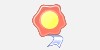 Definice rolíCelkem MDCena s DPHProjektový manažer senior1151 528 562,75Architekt senior1702 417 386,40Analytik senior1901 997 141,30Senior vývojář (Team Leader)1201 502 384,40Senior vývojář (s vyšší kvalifikací)1101 377 185,70Senior vývojář (s nižší kvalifikací)70876 390,90Senior vývojář (Python Django)1401 752 781,80Tester senior40423 887,20Konzultant ICT III2303 007 866,40Konzultant ICT I (UX Designer)40434 341,60Specialista provozu senior45486 129,60Specialista zákaznických řešení - senior (Specialista zdravotnických ICT řešení)45549 945,00Specialista PMOV eGOV - senior(Specialista e-gov řešení)20247 735,40CELKEM do 29. 2. 2024133516 601 738,45Pozn.: 1 Man-day (MD) = 7,5 člověkohodin (MH)Role názevUpřesnění roleSazba/MD - Rámcová smlouvaCena bez DPHCena s DPHProjektový manažer senior10 985,001 263 275,001 528 562,75Architekt senior11 752,001 997 840,002 417 386,40Analytik senior8 687,001 650 530,001 997 141,30Senior vývojářTeam Leader10 347,001 241 640,001 502 384,40Senior vývojářS vyšší kvalifikací10 347,001 138 170,001 377 185,70Senior vývojářS nižší kvalifikací10 347,00724 290,00876 390,90Senior vývojářVývojář Python Django10 347,001 448 580,001 752 781,80Tester senior8 758,00350 320,00423 887,20Konzultant ICT III10 808,002 485 840,003 007 866,40Konzultant ICT IUX designer8 974,00358 960,00434 341,60Specialista provozu senior8 928,00401 760,00486 129,60Specialista zákaznických řešení- seniorSpecialista zdravotnických ICT řešení10 100,00454 500,00549 945,00Specialista PMOV eGOV –seniorSpecialista e-gov řešení10 237,00204 740,00247 735,40CELKEM do 29. 2. 202413 720 445,0016 601 738,45